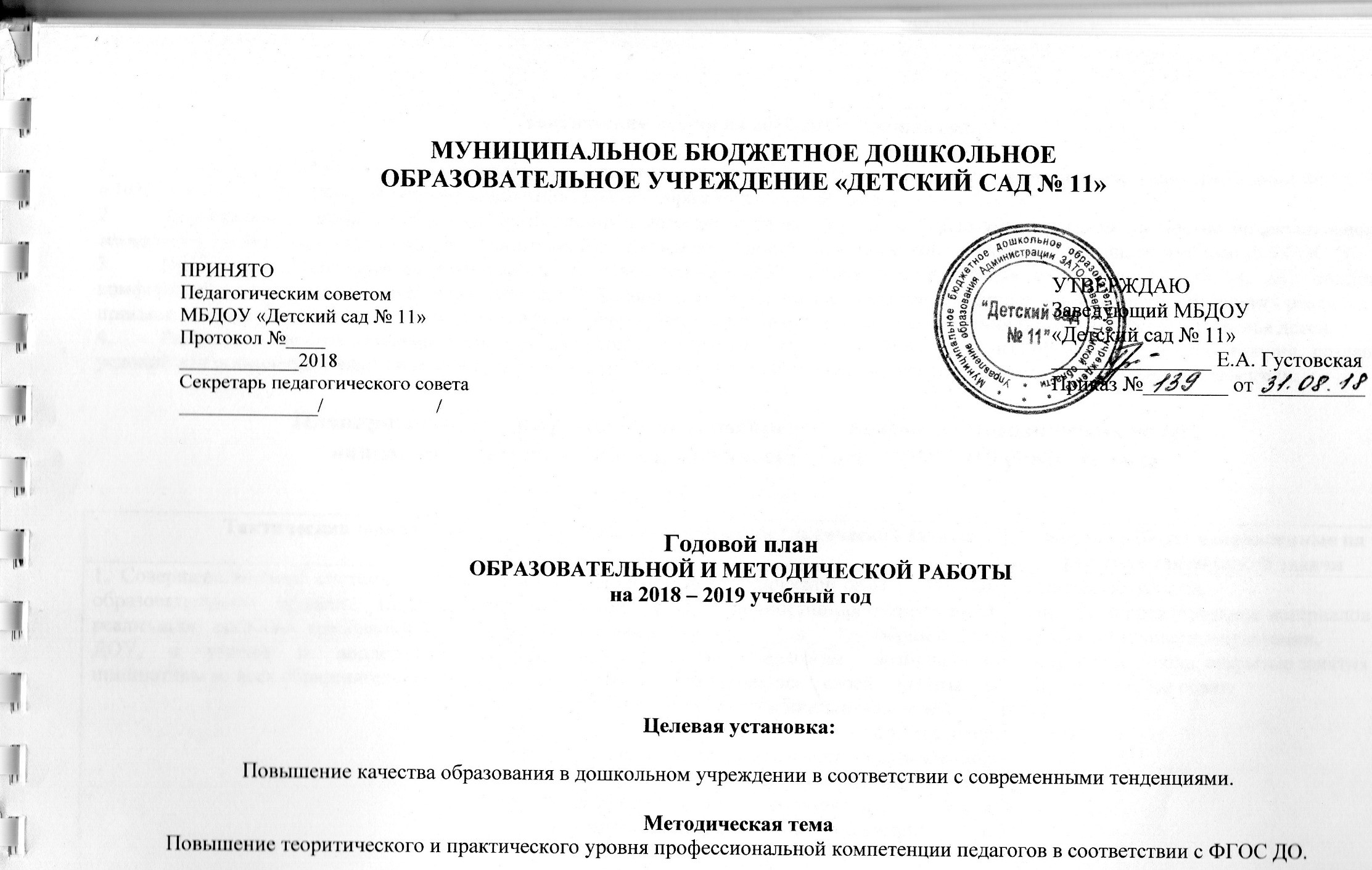 Тактические задачи на 2018-2019 учебный год. 1.	Совершенствование системы воспитательно-образовательного процесса (планирование и реализация) согласно требований ФГОС ДО в ДОУ, с учетом и поддержкой детской инициативы во всех образовательных областей.2.	Формирование профессиональных компетенций педагогического коллектива с целью использования личностно ориентированных технологий в работе с детьми, поддержке спонтанной игровой деятельности воспитанников в условиях реализации требований ФГОС ДО.3.	Продолжать реализовывать деятельность по освоению ОП ДОУ детьми в соответствии с требованиями ФГОС ДО: создание комфортных психолого-педагогических условий, РППС, кадровых, материально-технических, финансовых условий, обеспечить реализацию приемов и методов здоровьесберегающих и здоровьеформирующих технологий в целях сохранения психофизического здоровья детей.4.	Развитие и совершенствование системы непрерывного экологического и ээтнокультурного образования и просвещения, создание условий для повышения педагогической компетентности родителей воспитанников дошкольного возраста в данных направлениях.Планирование этапов реализации и распределение формы методических услуг,направленные на решение стратегических задач 2018-2019 учебного годаПланирование мероприятий по направлениям методической работы.Методическая тема: Образовательный заказ2.Аналитическо-диагностическая деятельность.Разработническая деятельность.3. Организационно-методическая работа.
4.Консультативная (общие, групповые, индивидуальные) 5. Открытые просмотры6. Экспертная деятельность 7. Редакционно-издательская деятельность (положения, методические письма, методические рекомендации,  статьи, доклады и т.п.)8. Исследовательская, развитие собственной компетентности (методические объединения, самообразование и др. формы)Общие мероприятия2.1 Мероприятия с детьми.Общие мероприятия для педагогов (участие в городских, областных, региональных, российских мероприятиях)Взаимодействие с родителямиРабота с социальными партнерами.3. Административно-хозяйственная работаТактическая задачаЭтапы реализации тактической задачиФормы работы направленные на решение тактической задачи1. Совершенствование системы воспитательно-образовательного процесса (планирование и реализация) согласно требований ФГОС ДО в ДОУ, с учетом и поддержкой детской инициативы во всех образовательных областей.1.Подготовка методической базы в ДОУ для усиления личностно-ориентированной направленности в образовании, предоставление педагогам возможности гибкого планирования своей работы с учетом потребности и инициативы детей 2. Методическое сопровождение педагогической деятельности направленной на усиление личностно-ориентированного подхода в образовании, учета индивидуальных потребностей и инициативы детей.3.Анализ деятельности педагогов по данному направлению.Написание отчетов.Анализ, корректирование материалов.Индивидуальные консультации,текущий контроль, открытые занятияПедагогический совет.2. Формирование профессиональных компетенций педагогического коллектива с целью использования личностноориентированных технологий в работе с детьми, поддержке спонтанной игровой деятельности воспитанников в условиях реализации требований ФГОС ДО.1. Определение уровня профессиональных компетенций педагогического коллектива в вопросах спонтанной игровой деятельности воспитанников. Выявление затруднений.2.Проведение методических мероприятий с  педагогами по вопросам игровой деятельности воспитанников.3.Анализ и распространение эффективного педагогического опыта на мероприятиях различного уровня.Серия обучающих практикумов, семинаров, тренингов, мастер-классов.Индивидуальные консультации.3. Продолжать реализовывать деятельность по освоению ОП ДОУ детьми в соответствии с требованиями ФГОС ДО:  обеспечить реализацию приемов и методов здоровьесберегающих и здоровьеформирующих технологий в целях сохранения психофизического здоровья детей.1. Разработать план мероприятий по реализации приемов и методов здоровьесберегающих и здоровьеформирующих технологий в целях сохранения психофизического здоровья детей.2. Внедрение в воспитательно-образовательную деятельность с детьми разработанной модели.3. Провести анализ эффективности разработанной модели на основе мониторинга заболеваемости детей в ДОУ и количества детодней.Разработка документов. Написание отчетов.Семинар-практикум, вебинар.Индивидуальные консультацииАнализ, корректирование материаловТекущий контрольОткрытые занятия.4. Развитие и совершенствование системы непрерывного экологического и этнокультурного образования и просвещения, создание условий для повышения педагогической компетентности родителей воспитанников дошкольного возраста в данных направлениях.1.Разработать план по реализации экологического и этнокультурного воспитания детей дошкольного возраста с привлечением родителей.2.Обеспечить повышение квалификации педагогических кадров по вопросам экологического и этнокультурного образования, через участие в образовательных событиях города и область. 3.Внедрить в деятельность ДОУ современные формы взаимодействия с воспитанниками и их родителями  в области этноэкологии.Работа методических объединений по выделенным направлениям. Консультирование, анализ, корректировка материалов. Совместные образовательные события (конкурсы, праздники, акции, развлечения). Педагогический совет.Семинары, конференции, фестивали.№ п\пСодержание заказаКатегория (для кого?)Адресат (от кого?)Отметка по выполнению данного заказаОбучение на курсах «Компьютерная грамотность»Педагоги ДОУПедагоги ДОУСеминар-практикум «Технология групповой сбор»Зимулькина И.Г.Зотова Н.С.Гаврилова Е.В.Парубина В.В.Ботова М.П.Мануйлова О.Ф.Ларионова М.А.Нефедова О.В.Педагоги ДОУ Семинар-практикум «Планирование образовательной деятельности с детьми по образовательной программе ДОУ и ФГОС ДО» ПедагогиАдминистрацияСеминар-практикум по этнокультурному и экологическому направлениямПедагоги ДОУ и города  АдминистрацияСеминар – практикум по инклюзивному образованиюПедагоги КЦАдминистрацияКурсы по совершенствованию сайта ДОУ согласно современным тенденциямАдминистратор сайтаАдминистрацияРабота округа (работа с социальными партнерами)Методическая служба,Педагоги ДОУАдминистрация Обучение на курсах повышения квалификации.1.Анисимова Н.В.2.Гуркова О.С.3Лугачева О.М.4.Муравьева Н.Г.5.Ботова М.П.6.Лысых А.В.7.Куксина О.В.8.Курникова Е.С.9.Саенко М.Г.10.Воронцова М.М.11.Ларионова М.А.12.Зимулькина И.Г.13.Гаврилова Е.В.14.Чеснокова Н.Н.15.Гончарова Н.Н.16.Семенова О.Е. 17.Помыткина А.И. 18.Стадник В.А.19.Черствая О.А.АдминистрацияПодготовка к аттестации, формирование портфолио педагога ДОУ.Администрация1. Гаврилова Е.В. воспит.2. Старикова И.М. муз.р\ль - октябрь3.Зотова Н.С. воспит. – декабрь4.Кочемасова Е.М. воспит. - август5. Семенова О.Е.воспит., октябрь6. Ларионова М.А., воспит. - февраль7. Лугачева О.М., воспит. - февраль8. Муравьева Н.С., воспит. - февраль9. Нефедова  О.В., воспит. - декабрь10. Парубина В.В., воспит. - май11.Саенко М.Г., воспит., декабрь12. Зимулькина И.Г., воспит. - декабрьМуниципальный семинар по математическому развитию детей «Мате +»Педагоги ДОУв\ль  Афанасьева П.А.Зотова Н.С.Мероприятия экологического воспитанияПедагоги, родители, воспитанникив/ль Воронцова М.М.Посещение занятий у опытных педагогов ДОУЗимулькина И.Г., Янченко Е.А., Ларионова М.А., Парубина В.В., Зотова Н.С., Афанасьева П.А., Ботова М.П.Малоопытные педагоги ДОУАдминистрацияКонсультация для воспитателей групп раннего возраста «Развивающая игра как средство сенсорного развития детей раннего возраста в соответствии с ФГОС ДО»Педагоги ДОУ(ранний возраст)Посошкова Н.Н.Консультация для воспитателей групп раннего возраста «Музыкальное развитие и воспитание детей раннего возраста»Педагоги ДОУ(ранний возраст)Воронцова М.М.Лугачева О.М.Консультация «Особенности педагогической работы с детьми, имеющие диагноз F90»ПедагогиБотова М.П.Серия методических мероприятий по повышению профессиональных компетентностей педагогического коллектива в вопросах игровой деятельности воспитанниковПедагогиСт. воспитательПрофессиональная переподготовка воспитателей в соответствии с требованиями стандарта педагога.Квитко Н.Н.Курникова Е.С.Нефедова О.В.Зотова Н.С.Афанасьева П.А.Лысых А.В.АдминистрацияКонкурс «Моя образовательная технология»Педагоги ДОУЗам.зав по ВМРст. воспитательСмотр – конкурс детских лэпбуков «Наш групповой проект»Педагоги ДОУЗам.зав по ВМРст. воспитательУчастие в педагогических конкурсах «Воспитатель года», конкурс Выготского, конкурс корпорации «Росатом».Педагоги ДОУАдминистрацияОткрытие творческой группы по созданию методических пособий «Экологический лепбук».Педагоги ДОУАдминистрацияУчастие в профессиональной выставке «Учсиб».Педагоги ДОУАдминистрацияУчастие в фестивале «Этнокультурная мозаика».Педагоги ДОУАдминистрацияУчастие в фестивале «ЭкоЭтно».Педагоги ДОУАдминистрация № п\пМероприятияМетодический продуктКатегория участниковобразовательных отношенийСроки выполненияОтветственный1.Анализ выполнения годовых задач 2018-2019 уч.г., определение перспективных направлений развития на 2019-2020 учебный год.СправкаПедагоги,родители,социальныепартнерыМай-Июнь 2019Зав. Густовская Е.А.Зам.зав. по ВМРст.вопитатели.2.Анализ выполнения коллективом нормативно – правовых документов: устав, коллективный договор, эффективные контракты, кодекс педагогической чести, договоров с родителями (законных представителей).СправкаПедагоги.Май-Июнь 2019Зав. Густовская Е.А.Зам.зав. по ВМР3.Оценка качества методических услугРейтинговая таблицаПедагогиМай-Июнь 2019Зам.зав. по ВМР4.Кадровый состав, результаты повышения квалификации и аттестации педагогов.СправкаПедагогиМай 2019Зам.зав. по ВМР5.Анализ результативности участия педагогического коллектива, воспитанников в конкурсах различного уровняСтатистическая таблицаПедагогиМай-Июнь 2019Зам.зав. по ВМРст.воспитатели 6.Мониторинг индивидуальных достижений воспитанников. Анализ мотивационной готовности к школе.Статистическая таблицаПедагоги,специалистыМай-Июнь 2019у/логопед п/п Посошкова Н.Н,ст./воспитатели7.Анализ уровня заболеваемости воспитанниковСтатистическая таблицаПедагогиМай-Июнь 2019Ст. воспитатель8.Уровень посещаемости детьми дошкольного учреждение, сохранение контингента воспитанниковСправкаПедагоги.Май-Июнь 2019Зав. Густовская Е.А.9.Анализ деятельность психолого-медико-педагогической комиссии, коррекционной работы в ДОУСправкаПедагогиМай-Июнь 2019Зам.зав. по ВМРп/п Посошкова Н.Ну/логопед10.Анализ работы с неблагополучными семьями и семьями  группы риска.СправкаПедагогиМай-Июнь 2019п/п Посошкова Н.Н,11.Анкетирование воспитателей, специалистов ДОУ на выявление образовательного заказа к новому учебному году.Анкеты,Образовательный заказПедагогиИюнь 2019Ст. воспитатели12.Социологический опрос родителей, социальных партнеров на удовлетворенность деятельности ДОУАнкеты,АнализПо итогам опроса на сайте ДОУродители,социальныепартнерыМай 2019Зам.зав. по ВМРСт. воспитатели13.Анализ материального оснащения предметно – пространственного развивающей средыСправкаПедагоги.Май-Июнь 2019Зав. Густовская Е.А.Зам.зав по ВМР Ульянова С.В.Зам.зав по АХР Иванова И.В.14.Анализ финансового обеспечения и рационального расходования средств на нужды ДОУСправкаПедагоги.Май-Июнь 2019Зав. Густовская Е.А.Зам.зав по АХР Иванова И.В.15.Анализ выполнения предписаний надзорных органов ФМБА, ПБСправкаПедагоги.Май-Июнь 2019Зав. Густовская Е.А.Зам.зав по ВМР Ульянова С.В.Зам.зав по АХР Иванова И.В.16.Анализ сайта согласно Федерального законаСправкаПедагоги.Май-Июнь 2019Зав. Густовская Е.А.Ст. воспитательКалдыбаева Р.А.17.Анализ деятельности работы регионального «Центра экологического образования»ОтчетПедагоги.Май-Июнь 2019Зам.зав по ВМР Ульянова С.В.Руководитель МО Зимулькина И.Г.18.Анализ деятельности работы регионального «Центра этнокультурного образования»ОтчетПедагоги.Май-Июнь 2019Зам.зав по ВМРУльянова С.В.Ст. воспитательКалдыбаева Р.А.19.Анализ деятельности консультационного центраОтчетПедагогиМай-Июнь 2019Зам.зав по ВМРУльянова С.В.у/л Ковалева М.В.п/психологдефектолог Байдык Т.Ю.№п\пМероприятияМероприятияМетодическийпродуктКатегорияучастниковСроквыполненияОтветственные№п\пФормаметодическойуслугиТемаМетодическийпродуктКатегорияучастниковСроквыполненияОтветственныеРазработка методических рекомендаций педагогической деятельности направленной на усиление личностно-ориентированного подхода в образовании детей дошкольного возраста.Личностно ориентированные технологии в работе с детьмиКонсультацииВоспитатели, специалистыАвгуст-сентябрьзам. зав по ВМР Ульянова С.В.Ст.в\ль Калдыбаева Р.А.Разработка программы работы с малоопытными педагогамиПовышения педагогической компетентности молодых, малоопытных педагогов в условиях реализации ФГОС ДОПрограмма, план наставничестваВоспитатели:Фледан Н.С.Матвеева Ю.В.Заозернова А.С.Августзам. зав по ВМР Ульянова С.В.Ст.в\ль Калдыбаева Р.А.Парубина В.В.Ларионова М.А.Зимулькина И.Г. Разработка плана работы с семьями находящихся в трудной жизненной ситуацииРабота с семьями находящихся в трудной жизненной ситуацииПланСемьи воспитанниковАвгуст- сентябрьп/п Посошкова Н.Н., Разработка программы открытого семинара-практикума по экологии на базе ДОУ. (в  соответствии с планом образовательных событий центров экологического образования)Развитие и совершенствование системы непрерывного экологического образования и просвещения, создание условий для повышения педагогической компетентности родителей воспитанников дошкольного возраста.Программа и материалы семинара-практикума Воспитатели, специалисты ДОУ, города и области.Ноябрьзам. зав. по ВМР Ульянова С.В.ст. воспитатель Калдыбаева Р.А.,Разработка программы открытогосеминара-практикума по этнокультурному воспитанию на базе ДОУ (в соответствии с планом образовательных событий центров этнокультурного образования).«Укрепление единства российской нации и этнокультурное развитие народов Сибири».Программа и материалы семинара-практикумаВоспитатели, специалисты ДОУ, города и области.Февральзам. зав. по ВМР Ульянова С.В.ст. воспитатель Калдыбаева Р.А.,ст. воспитатель Разработка программы муниципального семинара – практикума по инклюзивному образованию на базе ДОУ в рамках всемирного дня информированию об аутизме.«Вариативные формы образования и психолого-педагогического сопровождения детей с ОВЗ»Программа семинара-практикумаВоспитатели, специалисты ДОУ и городаМартзам. зав. по ВМР Ульянова С.В.ст. воспитатель Калдыбаева Р.А.,ст. воспитатель Разработка материалов педсоветов.По заявленной тематикеМатериалы педсоветоввоспитатели,специалистыНоябрьЯнварьМартМайАвгустзам. зав. по ВМР Ульянова С.В.ст. воспитатель Калдыбаева Р.А.,ст. воспитательРазработка материалов консультации «Календарное планирование в соответствии с ФГОС ДО»Материалы консультациивоспитателиСентябрьзам. зав по ВМРУльянова С.В.Корректировка перспективных планов образовательного процесса в соответствии с ФГОС ДО по всем образовательным областям.Перспективное планированиеПерспективные планыАдминистрация, ст.воспитатель,воспитатели.в течение годазам. зав. по ВМРУльянова С.В.ст. воспитатель Калдыбаева Р.А.,ст. воспитательРазработка положения конкурса Конкурс «Моя образовательная технология»Положениевоспитатели,специалистыНоябрьзам. зав. по ВМРУльянова С.В.ст. воспитатель Калдыбаева Р.А.,Разработка положения смотр - конкурсаСмотр - конкурс «Наш групповой проект».Положениевоспитатели,специалистыДекабрьзам. зав. по ВМРУльянова С.В.ст. воспитатель Калдыбаева Р.А.,Разработка положения конкурса«Воспитатель года»ПоложениеВоспитатели, специалистыОктябрьзам. зав. по ВМР Ульянова С.В.ст.воспитатель Калдыбаева Р.А.Разработка материалов консультации для воспитателей групп раннего возраста«Развивающая игра, как средство сенсорного развития детей раннего возраста в соответствии с ФГОС»КонсультацияПедагоги групп раннего возрастаОктябрьпедагог-психолог Посошкова Н.Н.Разработка материалов консультации для воспитателей групп раннего возраста«Музыкальное развитие и воспитание детей раннего возраста»КонсультацияПедагоги групп раннего возрастаНоябрьМузыкальный руководитель Анисимова Н.В.Разработка материалов консультации для воспитателей«Особенности педагогической работы с детьми, имеющими диагноз F 90»КонсультацияПедагоги ДОУДекабрьпедагог-психолог Посошкова Н.Н.Разработка материалов к конференциям, форумам и т.д. городского, регионального и Федерального уровняРаспространение актуального педагогического опытаДоклад, статьи в сборникипедагоги испециалисты ДООв течение годазам. зав. по ВМР Ульянова С.В.ст. воспитатель Калдыбаева Р.А.,Разработка материалов по повышению профессиональных компетентностей педагогического коллектива в вопросах игровой деятельности воспитанников.«Социогровые технологии в образовательной деятельности»«Поддержка спонтанной игры»Материалы серии методических мероприятий педагоги испециалисты ДОООктябрьзам. зав. по ВМР Ульянова С.В.ст. воспитатель Калдыбаева Р.А., инстркуктор по физической культуре Гуркова О.СРазработка материалов для участия в выставке «Учсиб»»Материалы и пособия для участия в выставкепедагоги испециалисты ДООВ течение года (февраль)зам. зав. по ВМР Ульянова С.В.ст. воспитатель Калдыбаева Р.А.Разработка материалов для участия в фестивале «Этнокультурная мозаика»Материалы и пособия для участия в фестивалепедагоги испециалисты ДООМайзам. зав. по ВМР Ульянова С.В.ст. воспитатель Калдыбаева Р.А.,Разработка материалов для участия в фестивале «ЭкоЭтно»Материалы и пособия для участия в фестивалепедагоги испециалисты ДООИюньзам. зав. по ВМР Ульянова С.В.ст. воспитатель Калдыбаева Р.А.,№ п/пМероприятиеМероприятиеМетодический продуктМетодический продуктКатегория педагоговСроки выполненияОтветственный№ п/пФорма методической услугиТемаМетодический продуктМетодический продуктКатегория педагоговСроки выполненияОтветственныйППК1.Курсы повышения квалификацииПо плануобразовательной организации предоставляющей услугу.Удостоверения1.Анисимова Н.В.2.Гуркова О.С.3Лугачева О.М.4.Муравьева Н.Г.5.Ботова М.П.6.Лысых А.В.7.Куксина О.В.8.Курникова Е.С.9.Саенко М.Г.10.Воронцова М.М.11.Ларионова М.А.12.Зимулькина И.Г.13.Гаврилова Е.В.14.Чеснокова Н.Н.15.Гончарова Н.Н.16.Семенова О.Е. 17.Помыткина А.И. 18.Стадник В.А.19.Черствая О.А.1.Анисимова Н.В.2.Гуркова О.С.3Лугачева О.М.4.Муравьева Н.Г.5.Ботова М.П.6.Лысых А.В.7.Куксина О.В.8.Курникова Е.С.9.Саенко М.Г.10.Воронцова М.М.11.Ларионова М.А.12.Зимулькина И.Г.13.Гаврилова Е.В.14.Чеснокова Н.Н.15.Гончарова Н.Н.16.Семенова О.Е. 17.Помыткина А.И. 18.Стадник В.А.19.Черствая О.А.в течение годав соответствии с планом графиком.зам. зав. по ВМР  Ульянова С.В.2АттестацияПодготовка к личной аттестацииМатериалы к аттестации (портфолио)1. Гаврилова Е.В. воспит.2. Старикова И.М. муз.р\ль - октябрь3.Зотова Н.С. воспит. – декабрь4.Кочемасова Е.М. воспит. - август5. Семенова О.Е.воспит., октябрь6. Ларионова М.А., воспит. - февраль7. Лугачева О.М., воспит. - февраль8. Муравьева Н.С., воспит. - февраль9. Нефедова  О.В., воспит. - декабрь10. Парубина В.В., воспит. - май11.Саенко М.Г., воспит., декабрь12. Зимулькина И.Г., воспит. - декабрь1. Гаврилова Е.В. воспит.2. Старикова И.М. муз.р\ль - октябрь3.Зотова Н.С. воспит. – декабрь4.Кочемасова Е.М. воспит. - август5. Семенова О.Е.воспит., октябрь6. Ларионова М.А., воспит. - февраль7. Лугачева О.М., воспит. - февраль8. Муравьева Н.С., воспит. - февраль9. Нефедова  О.В., воспит. - декабрь10. Парубина В.В., воспит. - май11.Саенко М.Г., воспит., декабрь12. Зимулькина И.Г., воспит. - декабрьпо графику аттестацииУльянова С.В.зам. зав. по ВМР ст. воспитатель Калдыбаева Р.А.,3СамообразованиеПо выбору педагоговИндивидуальные программы развитияпедагоги,специалистыпедагоги,специалистыв течение годазам. зав. по ВМРУльянова С.В.ст. воспитатель Калдыбаева Р.А.,4Профессиональная переподготовка педагоговДошкольное образованиеДиплом о профессиональной переподготовкеКвитко Н.Н.Курникова Е.С.Нефедова О.В.Зотова Н.С.Лысых А.В.Анисимова Н.В.Квитко Н.Н.Курникова Е.С.Нефедова О.В.Зотова Н.С.Лысых А.В.Анисимова Н.В.в течение годазам. зав. по ВМР  Ульянова С.В.Педагогические советыПедагогические советыМатериалы педсоветовпедагоги,специалистыпедагоги,специалистыв течение годазав. Густовская Е.А.зам. зав. по ВМРУльянова С.В.ст. воспитатель Калдыбаева Р.А.,1«Детские игровые сообщества, как средство развития спонтанной игры»Цель: формирование профессиональной компетентности педагогов в вопросах игровой деятельности дошкольного возраста.Форма: деловая игра1.Выступление «Детская игра – новыйвзгляд»2.Роль взрослого в развитии игровой деятельности детей.Видеожурнал:- ранний возраст;-младший дошкольный возраст;-средний дошкольный возраст;-старший дошкольный возраст.3. Практическая работа по подгруппам:-создание условий РППС на группах в МБДОУ для формирования игровых умений детей,Подготовка к педсовету:1.Анализ игровой деятельности на группах дошкольного возраста.2.Составление карты наблюдений за игровой деятельностью.3.Подготовка педагогов к выступлениям.4.Подготовка игровых ситуаций5.Индивидуальное консультирование «Детские игровые сообщества, как средство развития спонтанной игры»Цель: формирование профессиональной компетентности педагогов в вопросах игровой деятельности дошкольного возраста.Форма: деловая игра1.Выступление «Детская игра – новыйвзгляд»2.Роль взрослого в развитии игровой деятельности детей.Видеожурнал:- ранний возраст;-младший дошкольный возраст;-средний дошкольный возраст;-старший дошкольный возраст.3. Практическая работа по подгруппам:-создание условий РППС на группах в МБДОУ для формирования игровых умений детей,Подготовка к педсовету:1.Анализ игровой деятельности на группах дошкольного возраста.2.Составление карты наблюдений за игровой деятельностью.3.Подготовка педагогов к выступлениям.4.Подготовка игровых ситуаций5.Индивидуальное консультирование педагоги,специалистыпедагоги,специалистыНоябрьзам. зав. по ВМР ст. в/ли 2«От разнообразия форм к качеству дошкольного образования»Цель: повышение профессиональной компетентности педагогов в области реализации ФГОС ДОФорма: работа в проблемных группах.План проведения:1.Выступление «Что понимать под термином «качество образования»»?2.Презентация педагогами работы в проблемных группах по шкалам комплексной оценки качества образования Ecers-r- «РППС»,-«Присмотр и уход за детьми»,-«Речь и мышление»,-«Виды активности»,-«Взаимодействие»,-«Структурирование программы»,-«Родители и персонал».4. Утверждение перспектив развития МБДОУПодготовка к педсовету:1.Работа по оценки качества дошкольного образования в МБДОУ: шкалы ERKES, лонгитюдное исследование качества дошкольного образования2..Подготовка презентаций, выступлений.4.Разработка сценария работы в проблемных группах«От разнообразия форм к качеству дошкольного образования»Цель: повышение профессиональной компетентности педагогов в области реализации ФГОС ДОФорма: работа в проблемных группах.План проведения:1.Выступление «Что понимать под термином «качество образования»»?2.Презентация педагогами работы в проблемных группах по шкалам комплексной оценки качества образования Ecers-r- «РППС»,-«Присмотр и уход за детьми»,-«Речь и мышление»,-«Виды активности»,-«Взаимодействие»,-«Структурирование программы»,-«Родители и персонал».4. Утверждение перспектив развития МБДОУПодготовка к педсовету:1.Работа по оценки качества дошкольного образования в МБДОУ: шкалы ERKES, лонгитюдное исследование качества дошкольного образования2..Подготовка презентаций, выступлений.4.Разработка сценария работы в проблемных группахпедагоги,специалистыпедагоги,специалистыЯнварьзам. зав. по ВМРУльянова С.В.ст. воспитатель Калдыбаева Р.А.,Янченко Е.А. Зимулькина И.Г.Саенко М.Г.Зотова Н.С., Афанасьева П.А.Гуркова О.С.Парубина В.В.Ботова М.П.Уч\л логопед,П.психолог Посошкова Н.Н.3«Этноэкологическое образование дошкольников»Цель: Системный анализ педагогической деятельности по этноэкологическому образованию в ДОУ.Форма: Конференция.Задачи:1. Актуализация знаний педагогов о проблеме формирования этноэкологического мышления у дошкольников на основе понимания взаимосвязей в природе и обществе.2. Выявление эффективности и особенностей организации работы по этноэкологическому образованию в ДОУ.3.Активизация умственной деятельности педагогов, направленной на поиск новых идей, путей, видов деятельности для решения образовательных задач этноэкологии.«Этноэкологическое образование дошкольников»Цель: Системный анализ педагогической деятельности по этноэкологическому образованию в ДОУ.Форма: Конференция.Задачи:1. Актуализация знаний педагогов о проблеме формирования этноэкологического мышления у дошкольников на основе понимания взаимосвязей в природе и обществе.2. Выявление эффективности и особенностей организации работы по этноэкологическому образованию в ДОУ.3.Активизация умственной деятельности педагогов, направленной на поиск новых идей, путей, видов деятельности для решения образовательных задач этноэкологии.педагоги,специалисты,родителипедагоги,специалисты,родителиМартзам. зав. по ВМР Ульянова С.В.ст. воспитатель Калдыбаева Р.А.,Зимулькина И.Г. 4«Результативность деятельности ДОУ за 2018 -2019 учебный год »Цель: подведение итогов работы педагогического коллектива за 2018-2019 гг. Подготовка ДОО к летнему оздоровительному сезону.Форма: традиционная1. Проблемный анализ:-  Нормативное и организационно-правовое обеспечение образовательной деятельности,-Оценка результативности и эффективности системы управления,-Оценка контингента воспитанников,-Оценка материально-технических условий реализации ООП,-Оценка финансовых условий реализации ООП.-Качество образовательной программы, ее соответствие требованиям ФГОС ДО,-Качество работы методической службы,-Качество развивающей предметно-пространственной среды,-Оценка кадровых условий реализации ООП,-Внутренняя система оценки качества образования,-Участие воспитанников в образовательных событиях,-Участие педагогов в образовательных событиях.-Качество коррекционно-развивающей работыПодготовка к педсовету:1.Проведение мониторинга согласно п.2.2. годового плана2.Разработка плана на летний – оздоровительный период.4.Анализ материальной базы, финансовой, анализ методической, коррекционной работы.5. Подготовка презентаций.«Результативность деятельности ДОУ за 2018 -2019 учебный год »Цель: подведение итогов работы педагогического коллектива за 2018-2019 гг. Подготовка ДОО к летнему оздоровительному сезону.Форма: традиционная1. Проблемный анализ:-  Нормативное и организационно-правовое обеспечение образовательной деятельности,-Оценка результативности и эффективности системы управления,-Оценка контингента воспитанников,-Оценка материально-технических условий реализации ООП,-Оценка финансовых условий реализации ООП.-Качество образовательной программы, ее соответствие требованиям ФГОС ДО,-Качество работы методической службы,-Качество развивающей предметно-пространственной среды,-Оценка кадровых условий реализации ООП,-Внутренняя система оценки качества образования,-Участие воспитанников в образовательных событиях,-Участие педагогов в образовательных событиях.-Качество коррекционно-развивающей работыПодготовка к педсовету:1.Проведение мониторинга согласно п.2.2. годового плана2.Разработка плана на летний – оздоровительный период.4.Анализ материальной базы, финансовой, анализ методической, коррекционной работы.5. Подготовка презентаций.педагоги,специалистыпедагоги,специалистыМайзав. Густовская Е.А.зам. зав. по ВМРУльянова С.В.ст. воспитатель Калдыбаева Р.А.,5 «Педагогический старт дошкольного учреждения на 2018-2019 учебный год».Цель: утверждение годового плана на 2019-2020 учебный год. Форма: традиционная.1. Представление годового плана на 2019-2020 учебный год.2.«Мозговой штурм». Внесение и обсуждение предложений по годовому плану.3. Итоги проверки по подготовке к новому учебному году.4.Результаты летней  оздоровительной работы.Подготовка к педсовету:1.Проведение мониторинга:- опросники, анкетирование; - тестирование;- выявление заказа педагогов, родителей;2. Разработка годового плана.3.Проведение тематической проверки.4. Анализ работы в летний период. «Педагогический старт дошкольного учреждения на 2018-2019 учебный год».Цель: утверждение годового плана на 2019-2020 учебный год. Форма: традиционная.1. Представление годового плана на 2019-2020 учебный год.2.«Мозговой штурм». Внесение и обсуждение предложений по годовому плану.3. Итоги проверки по подготовке к новому учебному году.4.Результаты летней  оздоровительной работы.Подготовка к педсовету:1.Проведение мониторинга:- опросники, анкетирование; - тестирование;- выявление заказа педагогов, родителей;2. Разработка годового плана.3.Проведение тематической проверки.4. Анализ работы в летний период.педагоги,специалистыпедагоги,специалистыАвгустзам. зав. по ВМР Ульянова С.В.ст. воспитатель Калдыбаева Р.А., пед. коллектив ДОУ. Семинары, тренингиСеминары, тренингиСеминары, тренингиСеминары, тренингиСеминары, тренингиСеминары, тренингиСеминары, тренингиСеминары, тренинги1.Открытый семинар-практикумРазвитие и совершенствование системы непрерывного экологического образования и просвещения.Материалы семинара – практикумаМатериалы семинара – практикумаАдминистрациявоспитатели,специалисты ДОУ и города.НоябрьЗам. зав. по ВМР Ульянова С.В.ст. воспитатель Калдыбаева Р.А.,2.Открытыйсеминар-практикум«Укрепление единства российской нации и этнокультурное развитие народов Сибири»Материалы семинара – практикумаМатериалы семинара – практикумаАдминистрациявоспитатели,специалисты ДОУ и города.ФевральЗам. зав. по ВМРУльянова С.В.ст. воспитатель Калдыбаева Р.А.,3.Муниципальный семинар практикум по инклюзивному образованию «Вариативные формы образования и психолого-педагогического сопровождения детей с ОВЗ»Материалы семинара – практикумаМатериалы семинара – практикумаАдминистрациявоспитатели,специалисты ДОУ и города.АпрельЗам. зав. по ВМР Ульянова С.В.ст. воспитатель Калдыбаева Р.А.,4.Тренинг на профилактику профессионального выгоранияМатериалы тренингаМатериалы тренингаАдминистрациявоспитатели,специалисты.Мартп.психолог Посошкова Н.Н.Конкурсы и смотры профессионального мастерстваКонкурсы и смотры профессионального мастерстваКонкурсы и смотры профессионального мастерстваКонкурсы и смотры профессионального мастерстваКонкурсы и смотры профессионального мастерстваКонкурсы и смотры профессионального мастерстваКонкурсы и смотры профессионального мастерстваКонкурсы и смотры профессионального мастерства1.Конкурс«Моя образовательная технология» Положение, материалы конкурсаПоложение, материалы конкурсаПедагогиНоябрьзам. зав. по ВМР Ульянова С.В.ст. воспитатель Калдыбаева Р.А.,2.Конкурс «Наш групповой проект»Положение, материалы конкурсаПоложение, материалы конкурсаПедагогиДекабрьзам. зав. по ВМР ст. воспитатель Калдыбаева Р.А.,ст. воспитатель3.Конкурс«Воспитатель года России»Положение, материалы конкурсаПоложение, материалы конкурсаПедагоги, специалистыОктябрьзам. зав. по ВМРУльянова С.В.ст. воспитатель Калдыбаева Р.А.,ЗаседанияЗаседанияЗаседанияЗаседанияЗаседанияЗаседанияЗаседанияЗаседания1.ПМПк1.Установочное заседание ПМПК ДОУ. Определение направления работы ПМПк.2.Анализ первого этапа диагностики, разработка инд. образовательных маршрутов,  инд. программ сопровождения; утверждение воспитанников для комплексного сопровождения.3.Анализ промежуточного этапа диагностики, корректировка инд. коррекц. маршрутов,  инд. программ сопровождения;4.Анализ итогового этапа диагностики, подведение итогов работы по инд.прог. сопровождения; выработка рекомендации на летний оздоровительный период.Протоколы ПМПк. Индивидуальные программы развития,Результаты диагностики.Протоколы ПМПк. Индивидуальные программы развития,Результаты диагностики.Члены ПМПк, воспитатели групп, родители (по запросу)Сентябрь2016ОктябрьЯнварьмайпредсед. ПМПкзав. Густовская Е.А.зам. зав. по ВМР  Ульянова С.В.п/п Посошкова Н.Н.,м/р Анисимова Н.В., Старикова И.М., ф/и Гуркова О.С.ст. воспитатель Калдыбаева Р.А.,2Медико-психолого-педагогические совещания1.Адаптация детей в ДОУ.2. Результаты адаптации детей и родителей к условиям ДОУ.3.Анализ состояния здоровья детей за полугодие. Анализ воспитательно-образовательного процесса .4.Результаты диагностики НПР воспитанников. Развивающая работа.5.Результаты реализации системы коррекционно – оздоровительной работы в ДОУ.Аналитико – информационные справки; таблицы, графики, нормативные документы, рекомендации воспитателям и родителям.Аналитико – информационные справки; таблицы, графики, нормативные документы, рекомендации воспитателям и родителям.Члены МППС, воспитатели группраннего возраста1 раз в квартал с группами 1-2 лет1 раз в полугодие с группами 2-3 летзам. зав. по ВМР Ульянова С.В. ст. воспитательКалдыбаева Р.А., п/п Посошкова Н.Н.№п\пМероприятияМероприятияПредполагаемыйрезультатКатегорияпедагоговСроквыполненияОтветственный№п\пФорма методическойуслугиТемаМетодическийпродуктКатегорияпедагоговСроквыполненияОтветственныйОбщие консультации, мастер-классыОбщие консультации, мастер-классыОбщие консультации, мастер-классыОбщие консультации, мастер-классыОбщие консультации, мастер-классыОбщие консультации, мастер-классы1.1КонсультацияОбщение с родителями (законными представителями) воспитанников в «непростых» ситуацияхМатериалы консультациивоспитателиспециалистыСентябрьп\п Посошкова1.2 Консультация«Особенности педагогической работы с детьми, имеющими диагноз F 90»Методические рекомендациивоспитателиспециалистыДекабрьп\психологПосошкова Н.Н.1.3Мастер-класс«Социоигровые технологии в образовательной деятельности»воспитателиспециалистыст. воспитатель Калдыбаева Р.А.инструктор по ФК Гуркова О.С.2.Групповые консультации, мастер-классыГрупповые консультации, мастер-классыГрупповые консультации, мастер-классыГрупповые консультации, мастер-классыГрупповые консультации, мастер-классыГрупповые консультации, мастер-классы2.1.Консультация«Развивающая игра, как средство сенсорного развития детей раннего возраста в соответствии с ФГОС»Методические рекомендацииВоспитатели: Воронцова М.М., Куксина О.В.,  Виноградова Ю. В., Заозернова А.С., Лысых А.В., Киселева Е.В., Зимулькина И.Г., Саенко М.Г., Лавринович Н.С., Муравьева Н.Г., Янченко Е.А.мартП\психолог Посошкова Н.Н.2.2Консультация«Музыкальное развитие и воспитание детей раннего возраста»Воспитатели: Воронцова М.М., Куксина О.В.,  Виноградова Ю. В., Заозернова А.С., Лысых А.В., Киселева Е.В., Зимулькина И.Г., Саенко М.Г., Лавринович Н.С., Муравьева Н.Г., Янченко Е.А.Ноябрьм/руководитель Анисимова Н.В.2.3Консультация«Календарное планирование в соответствии с ФГОС ДО»Методические рекомендациивоспитателиспециалистыСентябрьЗам. зав. по ВМР Ульянова С.В.ст воспитатель Калдыбаева Р.А.2.4Консультация«Готовимся к аттестации: заполнение заявления, таблиц результативности проф. деятельности, подготовка метод. материалов»Методические рекомендацииГаврилова Е.В., Старикова И.М., Семенова О.Е.,Нефедова  О.В., Саенко М.Г.,  Зимулькина И.Г., Зотова Н.С. Ларионова М.А., Лугачева О.М., Муравьева Н.С.Парубина В.В.,Кочемасова Е.М. сентябрьноябрьянварьапрельиюль2.5Мастер-класс«Утренний сбор»Методические рекомендацииМануйлова О.М.,Семенова О.Е.Кочемасова Е.М.Фледан Н.С.Парубина В.В.Ботова М.П.Помыткина А. И.Стадник В.А.Зимулькина И.Г.Саенко М.Г.Гончарова Н.Н.Курникова Е.С.воспитатели Зотова Н.С.Афанасьева П.А.3Индивидуальные консультацииИндивидуальные консультацииИндивидуальные консультацииИндивидуальные консультацииИндивидуальные консультацииИндивидуальные консультации3.1«Сопровождение адаптации детей раннего возраста в ДОО»Методические рекомендациивоспитатели раннего возрастаВ периодадаптацииПосошкова Н.Н., 3.2«Мониторинг индивидуальных достижений воспитанников»Методические рекомендациивоспитателиВ течениегодаЗам. зав. по ВМРУльянова С.В.ст.воспитательКалдыбаева Р.А.3.3По запросам педагоговМетодические рекомендацииПо запросамВ течениегодаст.воспитательКалдыбаева Р.А.3.4«Обобщение и представление педагогического опыта на конкурсах различного уровня и стажировочных площадках»Методические рекомендацииПо желанию воспитателей,специалистовВ течениегодаЗам. зав. по ВМРУльянова С.В.ст.воспитатель Калдыбаева Р.А.№ МероприятияМероприятияПредполагаемый результатКатегория педагоговСрок выполненияОтветственныйФорма методич. услугиТемаМетодический продуктКатегория педагоговСрок выполненияОтветственный1Открытый просмотр совместной деятельности«Математическое развитие у детей дошкольного возраста»Анализ,методические рекомендацииКуксина О.В., Воронцова М.М., Гончарова Н.Н., Курникова Е.С., Виноградова Ю.В., Лысых А.В.,Помыткина А.И., Стадник В.А., Лугачева О.М. Черствая О.А.ноябрьзам. зав. по ВМРУльянова С.В. с\воспитатель Калдыбаева Р.А.2Открытые просмотры у опытных специалистов«Посещение открытых мероприятий у опытных педагогов с целью изучения педагогического опыта»Анализ,методические рекомендацииКуксина О.В., Воронцова М.М., Гончарова Н.Н., Курникова Е.С., Виноградова Ю.В., Лысых А.В.,Помыткина А.И., Стадник В.А., Лугачева О.М. Черствая О.А.февральв/ли: Янченко Е.А., Ларионова М.А.,Чеснокова Н.Н., Нефедова О.В., Парубина В.В., Ботова М.П.,Квитко Н.Н.Мануйлова О.Ф.3Неделя открытых дверей «Декада будущего дошкольника»«Обеспечение преемственности дошкольного образования и начального общего образования»Материалы «Недели»воспитатели,учителя начальных классовмартзам. зав. по ВМР Ульянова С.В.с\воспитатель Калдыбаева Р.А., Воспитатели подготовительных к школе групп: Зотова Н.С.,Афанасьева П.А.Открытые просмотры у малоопытных и молодых специалистов«Декада молодого специалиста»Материалы «Недели»педагоги города, методист РЦОмартзам. зав. по ВМР Ульянова С.В.с\воспитатель Калдыбаева Р.А., молодые и малоопытные специалисты:Заозернова А.С.,Кочемасова Е.М.Киселева Е.В.Фледан Н.С.Матвеева Ю.В.,№п\пМероприятияМероприятияПредполагаемый результатКатегорияпедагоговСроквыполненияОтветственный№п\пФорма методическойуслугиТемаМетодическийпродуктКатегорияпедагоговСроквыполненияОтветственныйТекущийДеятельность дошкольного учрежденияПротокол Административных совещаний, актывсе категории сотрудниковв течение годазав. Густовская Е.А. зам. зав по АХР Иванова И.В., зам. зав. по ВМРУльянова С.В.ст/воспитательКалдыбаева Р.А.м/с Гелахова Н.М.ТекущийОрганизация питания детей в ДОУКарты контроляВоспитатели,младшие воспитатели.1 раз в кварталСентябрь,Декабрь,Март.зам. зав по ВМР Ульянова С.В.ст/воспитательКалдыбаева Р.А. м\с Гелахова Н.М.ПредупредительныйОбразовательный процесс, личная документация специалистовКарты контролявоспитатели,специалистыв течение годазав. Густовская Е.А.зам. зав. по ВМР Ульянова С.В. ст/воспитательКалдыбаева Р.А.ПрофессиональныйПсихолого – медико - педагогическое сопровождение Протокол ПМПкспециалисты1 раз в кварталпредсед. ПМПкзав. Густовская Е.А.зам. зав. по ВМР Ульянова С.В.п/п Посошкова Н.Н., у/логопед,м/р Анисимова Н.В., Старикова И.М., ф/и Гуркова О.С.ст. воспитатель Калдыбаева Р.А.5.Тематическая проверкаПодготовка к новому учебному году Аналитическая справкавоспитатели,специалистыавгустзав. Густовская Е.А.зам. Иванова И.А., зам. зав. по ВМРУльянова С.В. с\воспитательКалдыбаева Р.А.м\с Гелахова Н.М.инж. по ОТ Черницына Н.Н..6.Тематическая проверкаМониторинг индивидуальных достижений воспитанников (ведение документации – журнал динамики, индивидуальные образовательные программы для детей с ОВЗ, инвалидов, планирование индивидуальной работы с детьми по результатам мониторинга. Образовательная деятельность с детьми с учетом результатов мониторинга).Аналитическая справкаВоспитатели ноябрьзам. зав. по ВМР Ульянова С.В.ст.воспитателиКалдыбаева Р.А.п/п Посошкова Н.Н.,  у/логопед7.Тематическая проверкаОрганизация образовательного процесса в зимний период Аналитическая справкавоспитателидекабрьзав. Густовская Е.А.,зам. зав по АХР Иванова И.В.,зам. зав. по ВМР Ульянова С.В.с\воспитательКалдыбаева Р.А.инж. по ОТ Черницына Н.Н.9.Тематическая проверкаОрганизация образовательного процесса в летний периодАналитическая справкаВоспитателимайзав. Густовская Е.А.,зам. зав по АХР Иванова И.В.,зам. зав. по ВМР Ульянова С.В.с\воспитательКалдыбаева Р.А.инж. по ОТ Черницына Н.Н.10.Комплексная проверкаОрганизация образовательного процесса  в группе № 2, 13 с учетом требований ФГОС ДОАналитическая справкаВоспитателиВоронцова М.М., Лавринович Н.С., Муравьева Н.Г.апрельзав. Густовскаязам. Иванова И.В.зам. зав по ВМРУльянова С.В.с\воспитательКалдыбаева Р.А.мед\с Гелахова Н.М.инж. по ОТ Черницына Н.Н.п/п Посошкова Н.Н.11.Экспертиза методических продуктовКачественная подготовка материалов, соответствие документов конкурсным критериям педагогиВ течение годазам. зав. по ВМР Ульянова С.В.с/воспитательКалдыбаева Р.А.№п\пМероприятияМероприятияПредполагаемыйрезультатКатегорияпедагоговСроквыполненияОтветств.(отметка о сетевомвзаимод.)№п\пФормаметодическойуслугиТемаМетодическийпродуктКатегорияпедагоговСроквыполненияОтветств.(отметка о сетевомвзаимод.)Сбор и редактирование материалов для сайта ДООПо тематике событийМатериалы сайтаспециалисты,воспитателиВ течение годаАдминистратор сайта – ст. воспитатель Калдыбаева Р.А.Сбор и редактирование материалов для газеты ДОУПо тематике событийМатериалы газетыспециалисты,воспитателиВ течение годазам. зав. по ВМР Ульянова С.В.ст. воспитатель Калдыбаева Р.А.сп.по кадрам Панарина Е.С.Разработка методических рекомендаций, отчетов по деятельности региональных центров.ЭкспериментальныеплощадкиМетодические рекомендации,отчетыАдминистрация,Участники экспериментаВ течение годазам. зав. по ВМРУльянова С.В. ст. воспитательКалдыбаева Р.А.Редактирование методических разработок педагогов Образование в ДООМетодическиеразработкивоспитатели,специалистыВ течение годаЗам. зав. по ВМРУльянова С.В. ст. воспитательКалдыбаева Р.А.Подготовкастатей в периодические изданияСогласно тематикеизданийПубликацииспециалисты,воспитателисентябрьмайзам. зав. по ВМРУльянова С.В. ст. воспитательКалдыбаева Р.А.Корректировка  перспективных планов  в соответствии с ФГОС ДО По всем образовательным областям.Перспективные планыспециалисты,воспитателив течение годазам. зав. по ВМРУльянова С.В. ст. воспитатель,Калдыбаева Р.А. творческая группа педагогов.№п\пМероприятияМероприятияПредполагаемый результатКатегорияпедагоговСроквыполненияОтветственный№п\пФорма методическойуслугиТемаМетодическийпродуктКатегорияпедагоговСроквыполненияОтветственный1.Методическое объединениеЭкологическое воспитание в ДОУМатериалы инновационной работы, отчет,аналитическая справкаВоспитатели, специалистыв течение годав/ль Зимулькина И.Г.2.Методическое объединениеЭтнокультурное воспитание в ДОУМатериалы инновационной работы, отчет, аналитическая справкаВоспитатели, специалистыв течение годаст./в Калдыбаева Р.А.3.Методическое объединениеИнклюзия в ДОУМатериалы инновационной работы, отчет, аналитическая справкаВоспитатели, специалистыв течение годап/п Посошкова Н.Н.4.Инновационная деятельностьЦентр экологического образования.Материалы инновационной работы, отчет,аналитическая справкавоспитателив течение годазам. зав. по ВМР Ульянова С.В.    5.Инновационная деятельностьЦентр этнокультурного образования.Материалы инновационной работы, отчет,аналитическая справкавоспитателив течение годаст./в Калдыбаева Р.А.6.Саморазвитие педагоговРазвитие профессиональной компетентности Отчеты, открытые занятияВоспитатели, специалистыв течение годазам. зав. по ВМР Ульянова С.В.с/воспитательКалдыбаева Р.А.7.Неделя обобщения педагогического опыта воспитателей групп раннего возрастаОтчеты воспитателей групп раннего возраста по самообразованию за 2018-2019 уч. годОтчетывоспитателимайзам. зав. по ВМР Ульянова С.В.8.Неделя обобщения педагогического опытаОтчеты воспитателей, специалистов по индивидуальным программам развития за 2018-2019 учеб. годОтчетыВоспитатели, специалистыиюньзам. зав. по ВМР Ульянова С.В.9.Проект «Наставничество»«Путь к мастерству»Положение о наставничестве, план работы, методические рекомендациивоспитатели Фледан Н.С.Матвеева Ю.В.Заозернова А.С.в течение годазам. зав по ВМР Ульянова С.В.Ст.в\ль Калдыбаева Р.А.Парубина В.В.Ларионова М.А.Зимулькина И.Г.10.Школа ИКТ«Компьютерная грамотность»Сайт педагога, методические рекомендацииВоспитатели, специалистыв течение годазам. зав. по ВМР Ульянова С.В.ст.воспитательКалдыбаева Р.А.№п\пМероприятияМероприятияМероприятияПредполагаемыйрезультатПредполагаемыйрезультатПредполагаемыйрезультатУчастникиСроквыполненияСроквыполненияОтветственный№п\пФорма методическойуслугиФорма методическойуслугиТемаМетодическийпродуктМетодическийпродуктМетодическийпродуктУчастникиСроквыполненияСроквыполненияОтветственныйГородские мероприятия для воспитанников ДООГородские мероприятия для воспитанников ДООГородские мероприятия для воспитанников ДООГородские мероприятия для воспитанников ДООГородские мероприятия для воспитанников ДООГородские мероприятия для воспитанников ДООГородские мероприятия для воспитанников ДООГородские мероприятия для воспитанников ДООГородские мероприятия для воспитанников ДООГородские мероприятия для воспитанников ДООГородские мероприятия для воспитанников ДООМуниципальный проектМуниципальный проект«Большой футбол для дошколят»ОтчетыОтчетыОтчетыДети подготовительных группсентябрьсентябрьинструктор по ФК Гуркова О.С.Муниципальный творческий фестиваль для детей с ОВЗМуниципальный творческий фестиваль для детей с ОВЗ«Солнечные зайчики»ПоложениеПоложениеПоложениеДети, воспитатели групп дошкольного возраста, родители воспитанниковсентябрьсентябрьзам. зав. по ВМРУльянова С.В.ст.воспитательКалдыбаева Р.А.воспитателиГородской открытый фестиваль-конкурс детского изобразительного творчества Городской открытый фестиваль-конкурс детского изобразительного творчества «Праздники России»ПоложениеПоложениеПоложениеДети, воспитатели групп дошкольного возраста, родители воспитанниковв течение годав течение годазам. зав. по ВМРУльянова С.В.ст.воспитательКалдыбаева Р.А.воспитателиМуниципальный фестиваль семейного творчества (Вокальный семейный конкурс)Муниципальный фестиваль семейного творчества (Вокальный семейный конкурс)«Роднушечки»СценарийСценарийСценарий1 семья от ДОУноябрьноябрьзам. зав. по ВМРУльянова С.В.ст.воспитатель Калдыбаева Р.А.воспитателиЭкологическая игра Экологическая игра «Дети Земли»ПоложениеПоложениеПоложениеВоспитанники подготовительных группноябрьноябрьзам. зав. по ВМРУльянова С.В.ст.воспитательКалдыбаева Р.А.воспитателиМуниципальный экологический фестиваль-конкурс детских театров и агитбригадМуниципальный экологический фестиваль-конкурс детских театров и агитбригад«Через искусство - к зеленой планете»ПоложениеПоложениеПоложениеВоспитанники старших подготовительных группдекабрьдекабрьзам. зав. по ВМРУльянова С.В.ст.воспитательКалдыбаева Р.А.м/р Анисимова Н.В. Старикова И.М,воспитателиМуниципальный открытый конкурс чтецовМуниципальный открытый конкурс чтецов«Мамы наши милые, мамочки любимые»ПоложениеПоложениеПоложениеВоспитанники старших подготовительных группдекабрьдекабрьст.воспитатель, Калдыбаева Р.А.воспитатели, логопедОткрытый конкурс чтецовОткрытый конкурс чтецов«Литературная снежинка»ПоложениеПоложениеПоложениеВоспитанники подготовительных группдекабрьдекабрьст.воспитатель, Калдыбаева Р.А.воспитатели, логопедЭкологические акции Экологические акции «Свет без опасности»,«Подкормите птиц зимой»,«Мир без преград» «Осенняя ярмарка»Фотоматериалы на сайте ДОУ,Отчеты.Фотоматериалы на сайте ДОУ,Отчеты.Фотоматериалы на сайте ДОУ,Отчеты.Дети, воспитатели групп дошкольного возраста, родители воспитанниковВ течении годаМарт, апрель,декабрь,В течении годаМарт, апрель,декабрь,с/в Калдыбаева Р.А.м/р Анисимова Н.В., Старикова И.МКонкурс чтецовКонкурс чтецов«Капели звонкиестихов»ПоложениеПоложениеПоложениеДети старшего дошкольного возрастаМартМартст.воспитатель, Калдыбаева Р.А.воспитатели, логопедВсероссийский детский экологический форумВсероссийский детский экологический форум«Зеленая планета детям»ПоложениеПоложениеПоложениеДети дошкольного возрастаМартМартст.воспитатель, Калдыбаева Р.А.воспитателиКонкурс чтецовКонкурс чтецов«Северские поэты детям»ПоложениеПоложениеПоложениеДети дошкольного возрастаМартМартст.воспитатель, Калдыбаева Р.А.воспитатели, логопедОткрытый конкурс детских портфолиоОткрытый конкурс детских портфолио«Портфолио»ПоложениеПоложениеПоложениеДети старшего дошкольного возрастаапрельапрельзам. зав. по ВМРУльянова С.В.ст.воспитательКалдыбаева Р.А.воспитателиМуниципальный экологический праздникМуниципальный экологический праздник«Пернатые друзья»ПоложениеПоложениеПоложениеДети старшего дошкольного возрастаапрельапрельзам. зав. по ВМРУльянова С.В.ст.воспитательКалдыбаева Р.А.воспитателиШашечный турнирШашечный турнир«Большая дорога»ПоложениеПоложениеПоложениеДети групп старшего дошкольного возрастамаймайС/в Калдыбаева Р.А.Воспитатели подготовительных группКонкурс конструктивного творчестваКонкурс конструктивного творчества«Юный конструктор»ПоложениеПоложениеПоложениеДети старших и подготовительных группоктябрьоктябрьС/в Калдыбаева Р.А.воспитатели2. Мероприятия для воспитанников в ДОУ2. Мероприятия для воспитанников в ДОУ2. Мероприятия для воспитанников в ДОУ2. Мероприятия для воспитанников в ДОУ2. Мероприятия для воспитанников в ДОУ2. Мероприятия для воспитанников в ДОУ2. Мероприятия для воспитанников в ДОУ2. Мероприятия для воспитанников в ДОУ2. Мероприятия для воспитанников в ДОУ2. Мероприятия для воспитанников в ДОУ2. Мероприятия для воспитанников в ДОУРегиональный конкурс для детей с ОВЗ «Радуга творчества»«Радуга творчества»«Радуга творчества»ПоложениеДети, воспитатели дошкольного возраста, родители.Дети, воспитатели дошкольного возраста, родители.Дети, воспитатели дошкольного возраста, родители.ОктябрьС/в Калдыбаева Р.А.воспитателиОбластной экологический проект«АРТ-ХАОС. Мусорный ветер»«АРТ-ХАОС. Мусорный ветер»«АРТ-ХАОС. Мусорный ветер»ПоложениеДети, воспитатели дошкольного возраста, родителиДети, воспитатели дошкольного возраста, родителиДети, воспитатели дошкольного возраста, родителиОктябрьС/в Калдыбаева Р.А.воспитателиКонкурс конструктивного творчества«Юный конструктор»«Юный конструктор»«Юный конструктор»ПоложениеДети старших и подготовительных группДети старших и подготовительных группДети старших и подготовительных группоктябрьС/в Калдыбаева Р.А.воспитателиМуниципальный открытый конкурс чтецов«Мамы наши милые, мамочки любимые»«Мамы наши милые, мамочки любимые»«Мамы наши милые, мамочки любимые»ПоложениеВоспитанники старших подготовительных группВоспитанники старших подготовительных группВоспитанники старших подготовительных группноябрьст.воспитатель, Калдыбаева Р.А.воспитатели, логопедОткрытый конкурс чтецов«Литературная снежинка»«Литературная снежинка»«Литературная снежинка»ПоложениеВоспитанники подготовительных группВоспитанники подготовительных группВоспитанники подготовительных группдекабрьст.воспитатель Калдыбаева Р.А. воспитатели, логопедПоказ спектакля для детей раннего, младшего возраста«Сказка для малышей»«Сказка для малышей»«Сказка для малышей»сценарииДети, воспитатели подготовительных группДети, воспитатели подготовительных группДети, воспитатели подготовительных группМартв/ли группы № 9, 7, 4, 16Зотова Н.С.Афанасьева П.А.КвиткоН.Н., Гаврилова Е.В.Нефедова О.В.Помыткина А.И.Стадник В.А.Конкурс чтецов«Капели звонкиестихов»«Капели звонкиестихов»«Капели звонкиестихов»ПоложениеДети старшего дошкольного возрастаДети старшего дошкольного возрастаДети старшего дошкольного возрастаМартст.воспитатель, Калдыбаева Р.А.воспитатели, логопедКонкурс чтецов«Северские поэты детям»«Северские поэты детям»«Северские поэты детям»ПоложениеДети дошкольного возрастаДети дошкольного возрастаДети дошкольного возрастаМартст.воспитатель, Калдыбаева Р.А.воспитатели, логопедШашечный турнир«Большая дорога»«Большая дорога»«Большая дорога»ПоложениеДети групп старшего дошкольного возрастаДети групп старшего дошкольного возрастаДети групп старшего дошкольного возрастаапрельС/в Калдыбаева Р.А.Воспитатели подготовительных группФизкультурные праздники и развлечения«А ну-ка мальчики» (ср, ст., подг. группы)«День смеха» (мл. руппы)«Мы правнуки героев» (все дошкольные группы)«В гостях у Нептуна»  (все дошкольные группы)«А ну-ка мальчики» (ср, ст., подг. группы)«День смеха» (мл. руппы)«Мы правнуки героев» (все дошкольные группы)«В гостях у Нептуна»  (все дошкольные группы)«А ну-ка мальчики» (ср, ст., подг. группы)«День смеха» (мл. руппы)«Мы правнуки героев» (все дошкольные группы)«В гостях у Нептуна»  (все дошкольные группы)СценариимероприятийДети дошкольного возрастаДети дошкольного возрастаДети дошкольного возрастафевральапрельмайиюльс/в Калдыбаева Р.А.ф/и Гуркова О.С., воспитатели,муз.рук. Анисимова Н.В., Старикова И.МТематические выставки детского творчества в группах и холлах ДОУ-«Дары матушки природы»(поделки, рисунки, аппликации с использованием природного материала)-«Мама и бабушка – самые милые» (поделки, рисунки, аппликации с использованием природного материалако дню матери)- «Новогодняя национальная игрушка» (поделки, рисунки в различных техниках по новогодней тематике)- - «Мой папа самый лучший»- «Мамин портрет»(портреты  пап и мам в различных техниках с описанием)-«Гирлянда веселых пожеланий»-«Я правнук героя»(презентация в виде фото и  небольшого рассказа) (ср, ст, подг.)-«Дары матушки природы»(поделки, рисунки, аппликации с использованием природного материала)-«Мама и бабушка – самые милые» (поделки, рисунки, аппликации с использованием природного материалако дню матери)- «Новогодняя национальная игрушка» (поделки, рисунки в различных техниках по новогодней тематике)- - «Мой папа самый лучший»- «Мамин портрет»(портреты  пап и мам в различных техниках с описанием)-«Гирлянда веселых пожеланий»-«Я правнук героя»(презентация в виде фото и  небольшого рассказа) (ср, ст, подг.)-«Дары матушки природы»(поделки, рисунки, аппликации с использованием природного материала)-«Мама и бабушка – самые милые» (поделки, рисунки, аппликации с использованием природного материалако дню матери)- «Новогодняя национальная игрушка» (поделки, рисунки в различных техниках по новогодней тематике)- - «Мой папа самый лучший»- «Мамин портрет»(портреты  пап и мам в различных техниках с описанием)-«Гирлянда веселых пожеланий»-«Я правнук героя»(презентация в виде фото и  небольшого рассказа) (ср, ст, подг.)Выставки детских работпедагоги групп дошкольного возрастапедагоги групп дошкольного возрастапедагоги групп дошкольного возрастаоктябрьНоябрьдекабрьянварьфевральмартапрельмайС/в воспитатель Калдыбаева Р.А.,воспитатели группПраздникиПраздник осени «Осенины»«Новогодний карнавал»«Праздник весны»«Выпускной бал»Праздник осени «Осенины»«Новогодний карнавал»«Праздник весны»«Выпускной бал»Праздник осени «Осенины»«Новогодний карнавал»«Праздник весны»«Выпускной бал»сценарийпедагоги, муз. руководительпедагоги, муз. руководительпедагоги, муз. руководитель21.09 декабрьмартапрельмайм/р: Анисимова Н.В., Старикова И.М воспитатели групп13Развлечения «День знаний»«Луппа-брусничник»Наталья-овсянница»«Петр и Павел – рябинники»«Репорез»«Арина-шиповница»,«Саватий пчельник»Параскаева пятницаДень народного единства«Кузьминки»Михайлов деньДень матери«Святки»,«Сретенье»«Агафья коровница»«День защитника отечества»«Власий сшиб рог с зимы»«Масленица»Евдокия-весновка»«Герасим-грачевник»«Сорок-сороковников»«Комоедица»Мать-и-мачеха зацветаетДень космонавтикиФедул-теплый ветер подул«Ляльиик»Вороний праздникЗелень-зеленица, крапива-царица«Ирина-рассадница»Никола теплый «День защиты детей»*Народные праздники в соответствии с календарем народных праздников программы З.Н. Ажермачевой«День знаний»«Луппа-брусничник»Наталья-овсянница»«Петр и Павел – рябинники»«Репорез»«Арина-шиповница»,«Саватий пчельник»Параскаева пятницаДень народного единства«Кузьминки»Михайлов деньДень матери«Святки»,«Сретенье»«Агафья коровница»«День защитника отечества»«Власий сшиб рог с зимы»«Масленица»Евдокия-весновка»«Герасим-грачевник»«Сорок-сороковников»«Комоедица»Мать-и-мачеха зацветаетДень космонавтикиФедул-теплый ветер подул«Ляльиик»Вороний праздникЗелень-зеленица, крапива-царица«Ирина-рассадница»Никола теплый «День защиты детей»*Народные праздники в соответствии с календарем народных праздников программы З.Н. Ажермачевой«День знаний»«Луппа-брусничник»Наталья-овсянница»«Петр и Павел – рябинники»«Репорез»«Арина-шиповница»,«Саватий пчельник»Параскаева пятницаДень народного единства«Кузьминки»Михайлов деньДень матери«Святки»,«Сретенье»«Агафья коровница»«День защитника отечества»«Власий сшиб рог с зимы»«Масленица»Евдокия-весновка»«Герасим-грачевник»«Сорок-сороковников»«Комоедица»Мать-и-мачеха зацветаетДень космонавтикиФедул-теплый ветер подул«Ляльиик»Вороний праздникЗелень-зеленица, крапива-царица«Ирина-рассадница»Никола теплый «День защиты детей»*Народные праздники в соответствии с календарем народных праздников программы З.Н. Ажермачевойсценарийпедагоги, специалистыпедагоги, специалистыпедагоги, специалистысентябрь5.09 8.0923.0928.091 октября10.1027.105 ноябрь14.1121.1123.11январь 15.0218.0223.0223.02февраль-март14.0317 Марта22.0328.0310.0412.0418.0422.0427.0416.0518.0522.051 июньС/воспитателим/р  Анисимова Н.В, Старикова И.М Воспитатели групп14Занятие в музее «Волшебный туесок»«Волшебный туесок»«Волшебный туесок»Договор, программамузейные работники, воспитатели старшего дошкольного возрастамузейные работники, воспитатели старшего дошкольного возрастамузейные работники, воспитатели старшего дошкольного возрастасентябрьмайзам. зав. по ВМР Ульянова С.В.Воспитатели старших, подготовительных групп.15Занятия в центре «Поиск»«Дорожная безопасность»«Краеведение»«Дорожная безопасность»«Краеведение»«Дорожная безопасность»«Краеведение»Договор, программаРаботники центра «Поиск», воспитатели старшего дошкольного возрастаРаботники центра «Поиск», воспитатели старшего дошкольного возрастаРаботники центра «Поиск», воспитатели старшего дошкольного возрастав течение годазам. зав. по ВМР Ульянова С.В.Воспитатели старших, подготовительных групп.№п\пМероприятияМероприятияПредполагаемый результатКатегорияпедагоговСроквыполненияОтветственные№п\пФорма методическойуслугиТемаМетодическийпродуктКатегорияпедагоговСроквыполненияОтветственныеПроведение открытого семинара-практикума по экологии на базе ДОУ«Развитие и совершенствование системы непрерывного экологического образования и просвещения, создание условий для повышения педагогической компетентности родителей воспитанников»Материалы семинаров-практикумовВоспитатели ДОУ, города и областиспециалисты.ноябрьзам. зав. по ВМР Ульянова С.В.с/воспитательКалдыбаева Р.А.,  специалисты, воспитателиПроведение открытого семинара по этнокультурному воспитанию на базе ДОУ«Укрепление единства российской нации и этнокультурное развитие народов Сибири»Материалы семинаров-практикумовВоспитатели ДОУ, города и областиспециалисты.февральзам. зав. по ВМР Ульянова С.В.с/воспитатель Калдыбаева Р.А.,  специалисты, воспитателиПроведение муниципального семинара – практикума по инклюзивному образованию на базе ДОУ в рамках всемирного дня информирования об аутизме.«Вариативные формы образования и психолого-педагогического сопровождения детей с ОВЗ»Материалы семинаров-практикумовВоспитатели ДОУ, города и областиспециалисты.мартзам. зав. по ВМР Ульянова С.В.с/воспитатель Калдыбаева Р.А.,  специалисты, воспитателиУчастие в конкурсе«Воспитатель года России».Конкурсные работыпедагоги,специалисты декабрьзам. зав. по ВМР Ульянова С.В.ст. воспитателиКалдыбаева Р.А.Участие в областных, региональных конкурсахТОИПКРО, РЦРОПо тематике ТОИПКРО, РЦРО.Конкурсные работыпедагоги,специалистыВ течение годазам. зав. по ВМР Ульянова С.В.ст. воспитателиКалдыбаева Р.А.Декада молодого специалиста «Успешные старты»Конспект открытого занятияпедагоги со стажем до 3 летЗаозернова А.С.Кочемасова Е.М.Киселева Е.В.Фледан Н.С.Матвеева Ю.В.октябрь-ноябрьзам. зав. по ВМРУльянова С.В. ст. воспитательКалдыбаева Р.А.Всероссийский фестиваль авторских сайтов для обучающихся и педагогов образовательных организацийПоложение, материалы конкурсасайт педагогапедагоги,специалисты февральзам. зав. по ВМР Ульянова С.В.ст. воспитательКалдыбаева Р.А.Участие в декаде дошколенка«Дошкольник - 2019»Конспекты занятийпедагоги подготовительных к школе группЗотова Н.С.Афанасьева П.А.мартзам. зав. по ВМР Ульянова С.В.ст. воспитатель Калдыбаева Р.А.Месячник коррекционной педагогики«Особый ребенок: опыт помощи»материалы месячникапедагоги,специалисты апрельзам. зав. по ВМР Ульянова С.В.ст. воспитательКалдыбаева Р.А.Муниципальный конкурс педагогов дошкольного образования«Лучшее видеозанятие»Положение, материалы конкурсапедагоги,специалисты март,апрельзам. зав. по ВМР Ульянова С.В.ст. воспитатель Калдыбаева Р.А.№МероприятияМероприятияПродуктУчастникиСроквыполненияОтветственныйОтметка овыполнении и корректировки№Форма методическихуслугТемаПродуктУчастникиСроквыполненияОтветственныйОтметка овыполнении и корректировки1.Общее родительское собрание«Участие родителей в организации жизнедеятельности  ДОО»Протоколызав.Густовская Е.А.представители род. комитета,методическая служба1 раз в кварталзав. Густовская Е.А.зам. зав. по ВМР Ульянова С.В.2.Поддержка работы сайта ДОУВ соответствии с тематикойМатериалы, информация для родителейв течение годазам. зав. по ВМР Ульянова С.В.3.Консультационный центрОказание консультативной и методической помощи семьям, воспитывающим детей дошкольного возраста (в том числе с ОВЗ и детей инвалидов) не посещающих ДОУИндивидуальный план работывоспитатели, специалисты, родителив течение годап/психолог.у/логопед Т.А., Ковалева М.В. дефектологБайдык Т.Ю.4.Групповые родительские собранияПо тематике, актуальной для педагогов группыПротоколыПедагоги и родители всех возрастных группавгуст,ноябрь,февраль,майзам. зав. по ВМРУльянова С.В.с/воспитатель Калдыбаева Р.А.,воспитатели групп5.Проведение совместных  праздников и досугов-Праздник осени «Осенины»«Новогодний карнавал»«Праздник весны»«Выпускной бал», «Парад победы», спортивные праздники «Мама, папа, я – спортивная семья»сценарииДети, педагоги, специалисты,родители,В течение  годас/воспитатели Калдыбаева Р.А.,воспитатели групп, специалисты№МероприятияМероприятияПредполагаемыйрезультатУчастникиСроквыполненияОтветственныйОтметка овыполнении и корректировки№Форма методическойуслугиТемаМетодическийпродуктУчастникиСроквыполненияОтветственныйОтметка овыполнении и корректировки1.2.Образовательные услуги:- МБУДО «Центр Поиск»,- МБУ «Музей г. Северска»-«Северским  театром для детей и юношества»-«ДШИ»МБУ «Центральная детская библиотека»- ГИБДД-студия «Сюрприз».По темам соц.партнеров.Совместный план работыдети дошкольного возрастав течение годаст. воспитатель Калдыбаева Р.А.,воспитатели3.Работа со школой № 197, № 89«Обеспечение преемственности дошкольного образования и начального звена общего образования»Совместный план работыРодители детей старшего дошкольного возраста,специалисты ДОО, учителя начальных классов школы в течение годазам. зав. по ВМР Ульянова С.В. ст. воспитатель Калдыбаева Р.А.,4.Совершенствование содержания образования, ППК работников ДОУ, участие в конкурсах, акцияхТОИПКРО, РЦРО, РЦО, ТГПК, ТГПУ, По темам соц.партнеров. Совместный план работыСпециалисты, воспитатели, дети дошкольного возраста, родители в течение годазам. зав. по ВМР Ульянова С.В. ст. воспитатель Калдыбаева Р.А.,5.Взаимодействие  с сотрудниками природного парка.Формирование экологической культуры детей дошкольного возраста  Совместный план работыСпециалисты, дети дошкольного возрастав течение годазам. зав. по ВМР Ульянова С.В. ст. воспитатель Калдыбаева Р.А.,6.Индивидуальное консультирование специалистов ДОУ,ФМБАПо запросу специалистовПо необходимостиСпециалисты,в течение годазам. зав. по ВМР Ульянова С.В. ст. воспитатель Калдыбаева Р.А.,№ п/пМероприятиеСроквыполненияОтветственныйОтметка овыполнении.1.Контроль за:- целевым использованием финансовых средств;- недопущение кредиторской задолженности по итогам календарного годав течение годаЗав. Густовская  Е.А.зам.зав по ВМР Ульянова С.В.зам. зав. по АХР Иванова И.В.2.Выполнение муниципального задания за 2015-2016 год:- предоставление своевременной отчетности в Управление образования Администрации ЗАТО Северск;- выставление информации на сайтах в сетив течение годаЗав. Густовская  Е.А.зам.зав по ВМР.Ульянова С.В.зам. зав. по АХР Иванова И.В3.Заключение договоров на новый учебный год:- с обслуживающими организациями;- с родителями (законными представителями) воспитанников ДОУв течение годаЗав. Густовская  Е.А.зам.зав по ВМР Ульянова С.В.4.Организация и выполнение работ по предписаниям надзорных органов.Зав. Густовская  Е.А.зам.зав по ВМР Ульянова С.В.зам. зав. по АХР Иванова И.В5.Обеспечение контроля:- за надлежащим и безопасным для здоровья детей и взрослых, состоянием здания, территории, технологического, энергетического, противопожарного оборудования;- за выполнением должностных обязанностей работников.Зав. Густовская  Е.А.зам.зав по ВМР Ульянова С.В.зам. зав. по АХР Иванова И.В6.Подготовка здания и территории к новому учебному году.май – август 2018Зав. Густовская  Е.А.зам.зав по ВМР Ульянова С.В.зам. зав. по АХР Иванова И.В7.Подготовка здания к осенне-зимнему отопительному сезону, с формированием пакета документов.июнь-август 2018Зав. Густовская  Е.А.зам.зав по ВМР Ульянова С.В.зам. зав. по АХР Иванова И.В8.Подготовка здания и территории к осенне-зимнему пожароопасному периоду.сентябрь-октябрь 2018Зав. Густовская  Е.А.зам.зав по ВМР Ульянова С.В.зам. зав. по АХР Иванова И.В9.Инвентаризация материальных ценностей.ноябрь 2018Зав. Густовская  Е.А.зам. зав. по АХР Иванова И.В10.Своевременное оформление отчетной документации по инвентарному учету и списанию материальных ценностей.в течение годаЗав. Густовская  Е.А.зам. зав. по АХР Иванова И.В11.Составление заявок на ремонты и приобретение оборудования на 2020 год.апрель-май 2019Зав. Густовская  Е.А.зам. зав. по АХР Иванова И.В12.Составление графиков отпусков на 2019 год.декабрь 2018Зав. Густовская  Е.А.спец. по кадрам Панарина Е.С.13.Подготовка здания и территории к весенне-летнему пожароопасному периоду.апрель-май 2019Зав. Густовская  Е.А.зам.зав по ВМР зам. зав. по АХР Иванова И.В14.Подготовка и проведение летнего оздоровительного периода.май-август 2019Зав. Густовская  Е.А.зам.зав по ВМР Ульянова С.В.15.Выполнение ремонтных работ в здании и на территории ДОУ.июнь-август 2019все сотрудники.